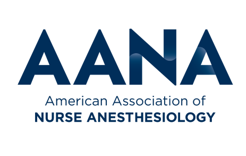 Deadline for Submission: February 28This award is given to a state association, not to an individual CRNA. Individual CRNAs may be nominated for the Ira Gunn Award.Please Provide the Following Information:
	     
Name of Individual, Organization or State Association Submitting Entry	
     
Contact Name
     
Address     
Address     
Address
City,   State   Zip CodePhoneEmail AddressWinners will be informed of results during the AANA Mid-Year Assembly. It is imperative you provide information for a contact person who is attending the Mid-Year Assembly
     
Name

     
Cell Phone
     
Email Address
     
HotelDescription of Government Relations Campaign or Activities: In a brief narrative summary please discuss the following:   Objectives of the State Government Relations campaign/activities 
 Results of the State Government Relations (Contestants will not be judged on end results)
  Timeline of the State Government Relations campaign/activities
Instructions:Please complete this entry form and email it to: State Government Affairs Division  sga@aana.com Additional relevant materials, e.g., photos, etc. may be attached to the email with the application.APPLICATIONS NOT COMPLYING WITH INSTRUCTIONS AND FORMAT WILL NOT BE REVIEWED